РЕБУСЫ «Организм человека».Правила решения ребусов:Цифры около предмета указывают на перестановку букв или буквы, входящие в ребус.Перевернутый объект читается «задом наперед»- в обратном направлении - справа налево. Запятые впереди или сзади указывают, что в названии предмета отброшены первые или последние буквы.Буквы со знаком  = заменены одна на другую.1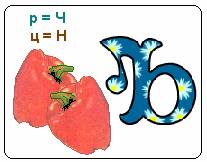 2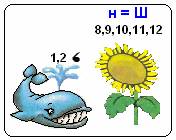 3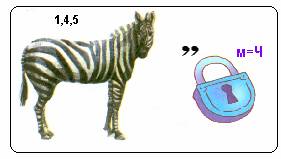 4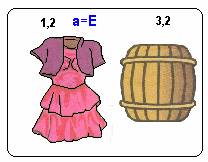 5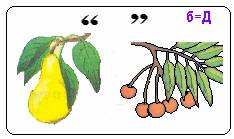 6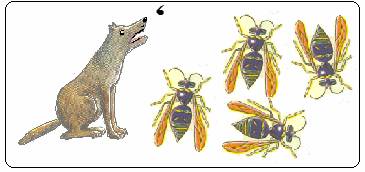 7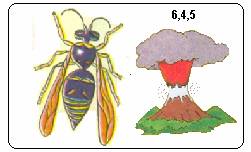 8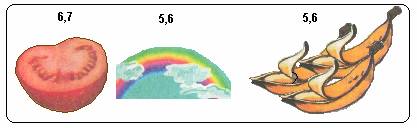 